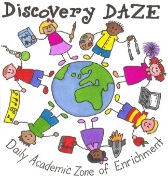 Student Name: ________________________________Homeroom Teacher ______________ Grade ___Date of Birth: ____________ 		Race/Ethnicity: ____________________  Gender ___________	Home Phone: _________________________________ Cell Phone: ______________________________Address: _____________________________________ City:      __			  Zip: ________Email Address: ________________________________________________________________________Mother’s Name ______________________________   Father’s Name ___________________________Mother’s Work: _______________________________ Phone:___________________ Cell: __________Father’s Work: _______________________________ _Phone:___________________ Cell: __________Guardian’s Work: _____________________________  Phone:___________________ Cell: __________Student Receives School Lunch 		_____ Paid	_____ Reduced		_____FreeStudent has a sibling in the 21stCCL Afterschool Program at ____________________________ SchoolPlease list allergies or medical problems: ______________________________________________________________________________________________________________________________________Please list any special needs: ____________________________________________________________Name and phone numbers of persons to call in an emergency (in addition to parents):1. Name: _______________________________ Phone:___________________ Cell: __________2. Name: _______________________________ Phone:___________________ Cell: __________3. Name: _______________________________ Phone:___________________ Cell: __________Permission to release student to persons named as emergency contacts:  Yes  _____     No _____No one will be allowed to check this child out unless their name is on this list.  Additional names may be listed on the back.Doctor’s Name: _______________________________________________ Phone: _____________ Permission to publish photos of student participating in program activities: Yes  _____     No _____***It is the sole duty and responsibility of the parent/student to update information/data for this registration should contact numbers or information change._______________		____________________________________________Date					PARENT Signature